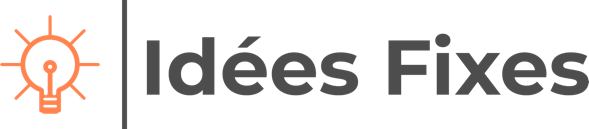 BALLON BANDITEléments obligatoires à mentionner dans toute communication:Metteur en scène : Didier PoiteauxAssistante à la mise en scène : Céline DumontDistribution : Conception et interprétation Pierre-Paul ConstantScénographie : Marilyne GrimmerMusique : David BowieCréation Sonore Thomas TurineCostumes : Perrine LanglaisAccompagnement chorégraphique Dominique DuszynskiCréation Lumière Loïc ScuttenaireAdministration Nathalie BerthetRégie : Léopold De Nève et Gaspard SamynProduction INTI ThéâtreEn co-production avec le Centre culturel de Verviers, Pierre de Lune/Centre Scénique Jeunes Publics de Bruxelles et la Coop asbl.Avec l’aide du Service du théâtre de la fédération Wallonie Bruxelles et le soutien de Shelterprod, Taxshelter.be, ING et du Tax-Shelter du gouvernement fédéral belge.En partenariat avec le Théâtre de la Montagne Magique, EKLA pour tous, le Théâtre Mercelis, le Centre culturel Bruegel, le Centre culturel Wolubilis, le Centre Culturel de Chênée, la Roseraie, le Théâtre des 4 mains, l'Espace de danse A petit pas de Mytilène/Grèce.Copyright photos : Ryszard Karcz